NARAVOSLOVNE DELAVNICE: PRSTDELAVNICA 1: Raziskovanje prstiRaziskovanje vzorcev prsti z različnimi čutili Kakšna je prst?Iskanje večjih delcev Najdeni delci:Raziskovanje s siti različnih gostotOznači ostanek prsti na sitih/lepenkiIzdelava barve iz vzorcev prsti1.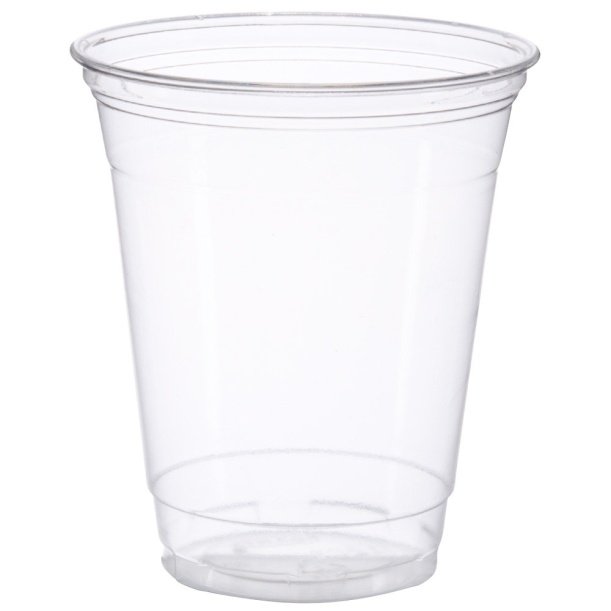 2.3.4.vorec 1vzorec 2vzorec 3vzorec 4